Overføring av lærling mellom medlemsbedrifterMED VENNLEG HELSING
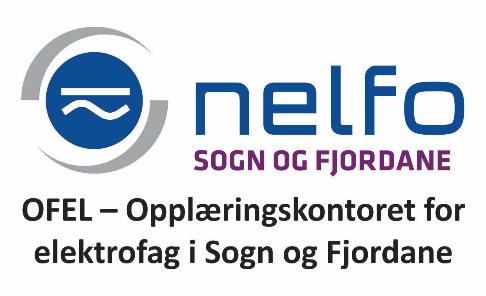 
____________________________________________________________
DATO/STAD
____________________________________________________________LÆRLINGLÆRLINGNAMN LÆRLING:
FØDSEL- OG PERS. NR:LÆREFAG:OVERFØRING FRÅ/ TILOVERFØRING FRÅ/ TILLÆREKONTRAKT OVERFØRAST FRÅ MEDLEMSBEDRIFT:LÆREKONTRAKT OVERFØRAST TIL MEDLEMSBEDRIFT:FRÅ DATO:NY FAGLEG LEIARNY FAGLEG LEIARNAMN:FØDSEL- OG PERS. NR:ADRESSE:TELEFON/ MOBIL:ANNAANNAMERKNADAR: